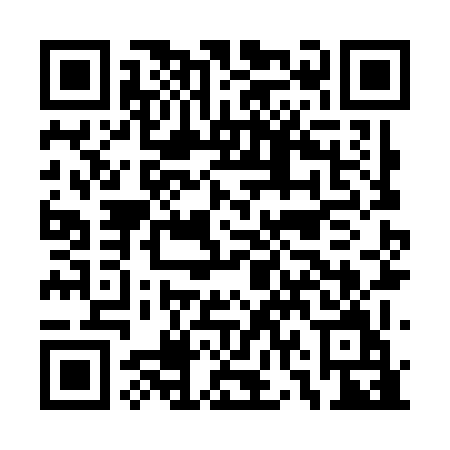 Prayer times for Geva Binyamin, PalestineMon 1 Apr 2024 - Tue 30 Apr 2024High Latitude Method: NonePrayer Calculation Method: Muslim World LeagueAsar Calculation Method: ShafiPrayer times provided by https://www.salahtimes.comDateDayFajrSunriseDhuhrAsrMaghribIsha1Mon4:045:2711:433:155:597:172Tue4:035:2611:423:155:597:173Wed4:025:2511:423:156:007:184Thu4:005:2311:423:156:017:195Fri3:595:2211:423:156:017:206Sat3:575:2111:413:166:027:217Sun3:565:2011:413:166:037:228Mon3:555:1811:413:166:037:229Tue3:535:1711:403:166:047:2310Wed3:525:1611:403:166:057:2411Thu3:505:1511:403:166:067:2512Fri3:495:1411:403:166:067:2613Sat4:486:1212:394:167:078:2714Sun4:466:1112:394:167:088:2815Mon4:456:1012:394:167:088:2816Tue4:436:0912:394:167:098:2917Wed4:426:0812:384:167:108:3018Thu4:416:0712:384:167:108:3119Fri4:396:0512:384:167:118:3220Sat4:386:0412:384:167:128:3321Sun4:376:0312:384:167:128:3422Mon4:356:0212:374:167:138:3523Tue4:346:0112:374:167:148:3624Wed4:336:0012:374:167:148:3725Thu4:315:5912:374:167:158:3826Fri4:305:5812:374:167:168:3927Sat4:295:5712:374:167:178:3928Sun4:275:5612:364:167:178:4029Mon4:265:5512:364:167:188:4130Tue4:255:5412:364:167:198:42